Б О Й О Р О Ҡ                                                      РАСПОРЯЖЕНИЕ11 январь  2021 й.                        №   3                   11 января  2021 г.Об утверждении Графика очистки дорог от снега на территории сельского поселения          С целью исполнения поручений Главы администрации МР Шаранский район РБ и упорядочению порядка очистки дорог от снега, в зимний период, в населенных пунктах сельского поселения, утвердить:График очистки дорог от снега в населенных пунктах СП Зириклинский сельсовет МР Шаранский район РБ;Контроль за исполнением данного распоряжения оставляю за собой.Приложение:   График очистки дорог от снега в населенных пунктах СП                                                  Зириклинский сельсовет МР Шаранский район РБ   Глава сельского поселения:                               Р.С.ИгдеевПриложение УтвержденРаспоряжением главы СПЗириклинский сельсовет№ 3     от 11 января 2021 годаГРАФИКочистки дорог от снега в населенных пунктах СП Зириклинский сельсовет МР Шаранский район РББАШКОРТОСТАН РЕСПУБЛИКАҺЫНЫҢ ШАРАН РАЙОНЫ МУНИЦИПАЛЬ РАЙОНЫНЫҢ ЕРЕКЛЕ АУЫЛ СОВЕТЫ АУЫЛ БИЛӘМӘҺЕ ХАКИМИӘТЕ452641, Шаран районы, Ерекле ауылы, Дуслык урамы, 2Тел.(34769) 2-54-46, факс (34769) 2-54-45E-mail:zirikss@yandex.ru, http://zirikly.ruИНН 0251000711, ОГРН 1020200612948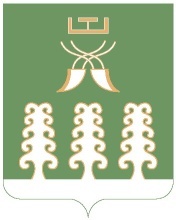 АДМИНИСТРАЦИЯ СЕЛЬСКОГО ПОСЕЛЕНИЯ ЗИРИКЛИНСКИЙ СЕЛЬСОВЕТ МУНИЦИПАЛЬНОГО РАЙОНА ШАРАНСКИЙ РАЙОН РЕСПУБЛИКИ БАШКОРТОСТАН452641, Шаранский район, с.Зириклы, ул.Дружбы, 2Тел.(34769) 2-54-46, факс (34769) 2-54-45E-mail:zirikss@yandex.ru, http://zirikly.ruИНН 0251000711, ОГРН 1020200612948№п\псрокиисполнения работмаршрут движения техники, протяженность(м)ответственные1По мере выпадения снегас.Зириклы-центральная дорога(3000м);-ул.Школьная(1445м);-ул.Дружбы;(2340м);-ул.Советская(805м);-ул.Трудовая(550м);- ул.Мостовая(1275м);- ул.Луговая(1610м);- ул.Речная(150м).Администрация СП,ИП Мухаметов М.И.2По мере выпадения снегад.Алпаево- ул.Речная(550м);- ул.Полевая(810м).Администрация СП,ИП Мухаметов М.И.3По мере выпадения снегад.Шарлыкбаш- ул.Лесная(450м);Администрация СП,ИП Мухаметов М.И.4По мере выпадения снегад.Куртутель- ул.Торговая(1080м);- ул.Школьная(845м);Администрация СП,ИП Мухаметов М.И.5По мере выпадения снегад.Таллыкуль- ул. М.Хузина(710м)Администрация СП,ИП Мухаметов М.И.6По мере выпадения снегаПодъездная дорога к д.Алпаево:Зириклы - АлпаевоШаранское ДРСУ7По мере выпадения снегаПодъездная дорога к д.Шарлыкбаш:Зириклы - ШарлыкбашШаранское ДРСУ8По мере выпадения снегаПодъездная дорога к д.Таллыкуль:Зириклы - ТаллыкульШаранское ДРСУ